COLEGIO CRISTIANO EMMANUEL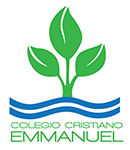 HISTORIA, GEOGRAFÍA Y CS. SOCIALESCLASES MODALIDAD REMOTAEnlace para clase ZOOMProfesor: HECTOR CONTRERAS PÉREZ hcontreras@emmanuel.cl”CLASES ZOOMEstimados/as estudiantes, saludando en la gracia y paz de Cristo, durante la presente semana según calendario publicado en la página de curso, iniciaremos actividades en línea mediante la aplicación zoom, para poder acceder a la clase virtual es necesario ingresar los siguiente datos en la aplicación:ID de la clase: 98994573834Código de acceso: 200200O copiar el siguiente enlace https://us02web.zoom.us/j/98994573834?pwd=TE1KbEpKMG5nSjlBRUE3T0o0Y0NPUT09Recuerda que debes ingresar con tu nombre y apellido.Por razones de seguridad, debes estar en condiciones para activar tu cámara cuando sea requerido.Los micrófonos deben permanecer silenciados durante la clase.Debes ser puntual al ingresar a la sala virtual.Cualquier situación que impida tu conexión, debes informarla previamente al profesor de la clase.ÁNIMO, SOMOS LA COMUNIDAD EDUCATIVA EMMANUEL“Dios con nosotros”